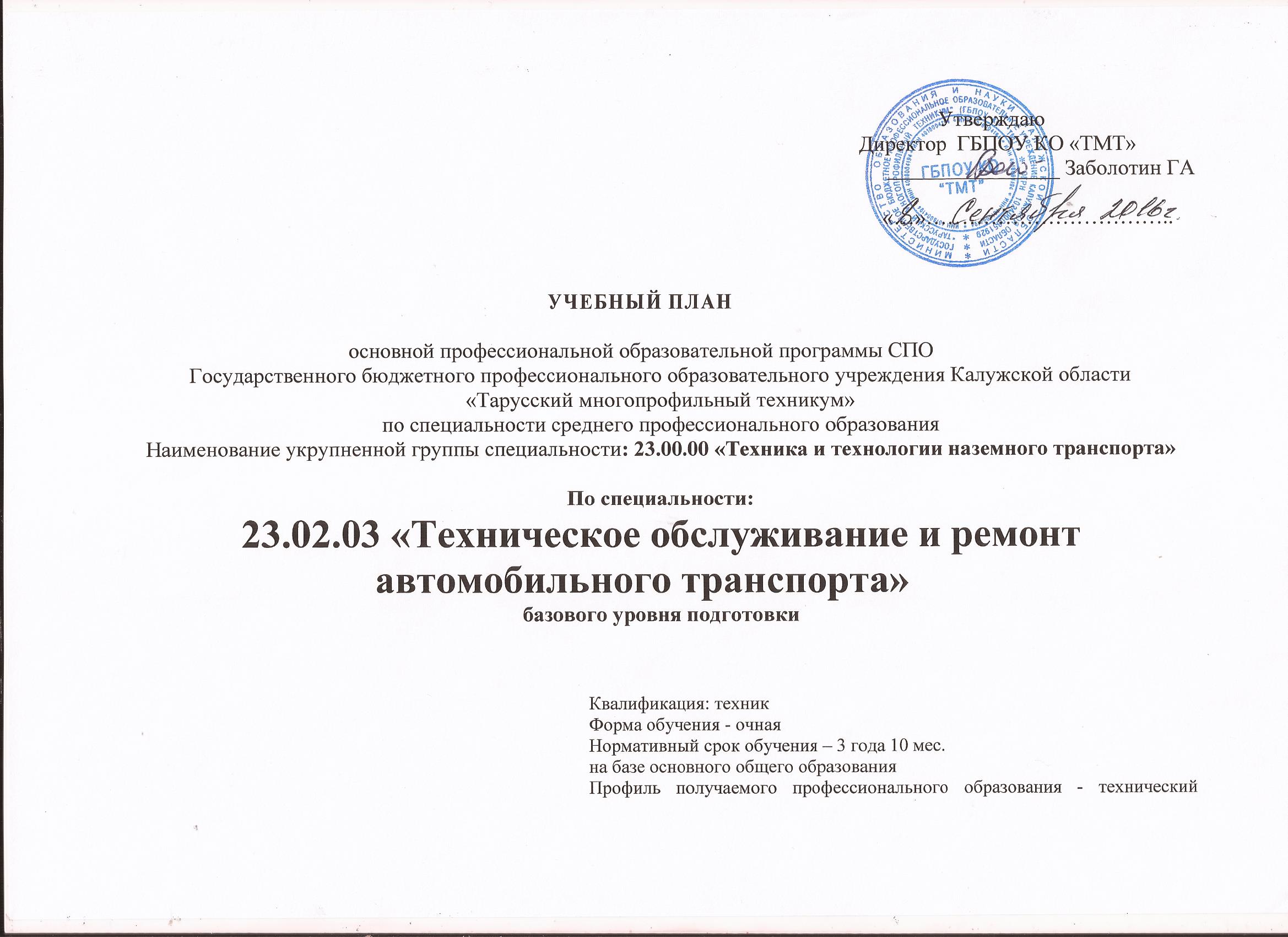 План учебного процесса (основная профессиональная образовательная программа СПО) 23.02.03. Техническое обслуживание и ремонт автомобильного транспорта  базового уровня подготовки  Пояснительная записка к учебному плану по специальности 23.02.03. Техническое обслуживание и ремонт автомобильного транспорта  базового уровня подготовки  1. Организация учебного процесса и режим занятий - Продолжительность учебной недели - пятидневная; недельная нагрузка обучающихся обязательными учебными занятиями составляет 36 учебных часов; максимальный объем учебной нагрузки студентов составляет 54 часа в неделю и включает все виды аудиторной и внеаудиторной учебной работы. - Продолжительность академического часа занятий составляет 45 минут, предусмотрена группировка занятий парами, продолжительность которой составляет 1 час 30 минут: два учебных занятия по 45 минут с перерывом в 10 минут, после трех пар занятий предусмотрен обеденный перерыв на 30 минут. - Текущий контроль знаний проводится в форме тестирования, экспертной оценки, среза знаний, контрольной работы за счет времени, отводимого на изучение дисциплин и профессиональных модулей. - Время и формы проведения консультаций (групповые, индивидуальные, письменные и т.д.) утверждаются заместителем директора по УПР.- Формы проведения консультаций - групповые, индивидуальные, письменные и устные. - Промежуточная аттестация проводится в форме зачета, дифференцированного зачета и экзамена. - Учебная и производственная практики в профессиональных модулях проводится концентрированно и рассредоточено в соответствии с календарным графиком учебного процесса в частях и подразделениях Федеральной противопожарной службы Тарусского района. Производственная практика по профилю специальности проводится на 3 курсе.  В процессе прохождения учебной практики обучающиеся получают профессию  "пожарный".-Основной целью производственной практики  ( преддипломной) является подготовка обучающегося к самостоятельной работе в качестве техника, а также приобретение умений и навыков в служебной деятельности в качестве начальника караула пожарной части, инспектора по пожарной профилактике; продолжительность практики 4недель: на 4 курсе. Преддипломная практика продолжительностью 4 недели проводится перед Государственной (итоговой) аттестацией. Задачей преддипломной практики является : обобщение и совершенствование знаний и умений по специальности, приобретение умений и навыков в служебной деятельности на должностях руководящего состава в системе противопожарной службы; сбор и подготовка материалов для дипломного проектирования. -Государственная (итоговая) аттестация включает защиту дипломного проекта. 2. Общеобразовательный цикл В первый год обучения обучающие получают общеобразовательную подготовку, которая позволяет приступить к освоению профессиональной образовательной программы по специальности. Продолжение освоения ФГОС среднего (полного) общего образования происходит на последующих курсах обучения за счет изучения разделов и тем учебных дисциплин таких циклов основной профессиональной образовательной программы СПО по специальности как "Общие гуманитарные и социально-экономические дисциплины" ("Основы философии", "История", "Иностранный язык" и др), ""Математические и общие естественнонаучные дисциплины ("Математика" и "Экологические основы природопользования" ), а также отдельных дисциплин профессионального цикла.3. Формирование вариативной части .Вариативная часть в объеме 1224 часа была рассмотрена и распределена на методической комиссии специальных дисциплин. За счет вариативной части введены новые дисциплины в объеме: ОП.10 Основы управления транспортными средствами-24 часа, ОП.11 Первая помощь при дорожно транспортном происшествии-40 часов,ОП.12 Технология выполнения шиномонтажных работ – 32 часа, ОП.13 Психологические основы деятельности водителя – 56 часов, ОП.14 Технология стропольных работ – 40 часов, ОП.15 Организация грузопассажирских перевозок – 70 часов, ОП.16  Русский язык и культура речи – 36 часов,Профессиональный цикл:Для углубленной отработки профессиональных навыков добавлено из вариативной части-930 часов.4. Формы проведения консультаций Групповые консультации для подготовки к дифференцированным зачетам по общим гуманитарным и социально-экономическим, математическим и общим естественнонаучным, общепрофессиональным дисциплинам и МДК. Индивидуальные консультации при курсовом и дипломном проектировании. Консультирование при написании письменных экзаменационных работ, при выполнении практических заданий в ходе учебной и производственной практик. Устные консультации при оформлении и обработке результатов лабораторных и практических работ.5. Формы проведения промежуточной аттестации.Формы промежуточной аттестации: зачет, дифференцированный зачет или экзамен., для практик - только дифференцированный зачет. По профессиональным модулям в последнем семестре изучения формой промежуточной аттестации является экзамен (квалификационный). 6. Формы проведения Государственной (итоговой) аттестации Государственная (итоговая) аттестация включает защиту дипломного проекта. Условия выполнения и процедура проведения: Выполнение дипломного проекта проходит согласно графика дипломного проектирования, по которому разделы оцениваются в процентном отношении. Для организации выполнения дипломного проекта имеются соответствующие методические материалы и рекомендации для обучающихся, составленные руководителями и консультантами разделов согласно тематики проектов. 7. Проведение итоговой Государственной аттестации проходит в виде защиты дипломных проектов на открытом заседании Государственной аттестационной комиссии. На заседании Государственной аттестационной комиссии обучающийся делает доклад, главное содержание которого - раскрытие темы, предусмотренной заданием на дипломное проектирование. Кроме того, обучающийся отвечает на вопросы по теме дипломного проекта, задаваемые членами ГАК. ИндексНаименование циклов, дисциплин, профессиональных модулей, МДК, практикФормы промежуточной аттестации Учебная нагрузкаобучающихся (час.)Учебная нагрузкаобучающихся (час.)Учебная нагрузкаобучающихся (час.)Учебная нагрузкаобучающихся (час.)Учебная нагрузкаобучающихся (час.)Учебная нагрузкаобучающихся (час.)Учебная нагрузкаобучающихся (час.)Учебная нагрузкаобучающихся (час.)Учебная нагрузкаобучающихся (час.)Учебная нагрузкаобучающихся (час.)Распределение обязательной нагрузки по курсам и семестрам  (час. в семестр)Распределение обязательной нагрузки по курсам и семестрам  (час. в семестр)Распределение обязательной нагрузки по курсам и семестрам  (час. в семестр)Распределение обязательной нагрузки по курсам и семестрам  (час. в семестр)Распределение обязательной нагрузки по курсам и семестрам  (час. в семестр)Распределение обязательной нагрузки по курсам и семестрам  (час. в семестр)Распределение обязательной нагрузки по курсам и семестрам  (час. в семестр)Распределение обязательной нагрузки по курсам и семестрам  (час. в семестр)Распределение обязательной нагрузки по курсам и семестрам  (час. в семестр)Распределение обязательной нагрузки по курсам и семестрам  (час. в семестр)Распределение обязательной нагрузки по курсам и семестрам  (час. в семестр)Распределение обязательной нагрузки по курсам и семестрам  (час. в семестр)Распределение обязательной нагрузки по курсам и семестрам  (час. в семестр)Распределение обязательной нагрузки по курсам и семестрам  (час. в семестр)Распределение обязательной нагрузки по курсам и семестрам  (час. в семестр)Распределение обязательной нагрузки по курсам и семестрам  (час. в семестр)Распределение обязательной нагрузки по курсам и семестрам  (час. в семестр) ИндексНаименование циклов, дисциплин, профессиональных модулей, МДК, практикФормы промежуточной аттестации МаксимальнаяМаксимальнаяСамостоятельная  работаСамостоятельная  работаОбязательная аудиторнаяОбязательная аудиторнаяОбязательная аудиторнаяОбязательная аудиторнаяОбязательная аудиторнаяОбязательная аудиторная1 курс1 курс1 курс1 курс2 курс2 курс2 курс2 курс2 курс3 курс3 курс3 курс3 курс3 курс3 курс4 курс4 курс ИндексНаименование циклов, дисциплин, профессиональных модулей, МДК, практикФормы промежуточной аттестации МаксимальнаяМаксимальнаяСамостоятельная  работаСамостоятельная  работаВсего  занятийВсего  занятийв т.ч.в т.ч.в т.ч.в т.ч.1 сем 1 сем 2 сем2 сем3 сем3 сем4 сем4 сем4 сем4 сем5 сем5 сем5 сем6 сем6 сем7 сем8сем ИндексНаименование циклов, дисциплин, профессиональных модулей, МДК, практикФормы промежуточной аттестации МаксимальнаяМаксимальнаяСамостоятельная  работаСамостоятельная  работаВсего  занятийВсего  занятийлаб. и практ.занятий. Семинарылаб. и практ.занятий. Семинарыкурсовых работ (проектов)курсовых работ (проектов)17 нед17 нед22 нед22 нед17 нед17 нед22 нед22 нед22 нед22 нед17нед17нед17нед22нед22нед17 нед13 нед12344556688991010111112121313131314141415151617О.00Общеобразовательный цикл8дз/5э/6з212721276846841443144375675600612612792792393900000000000ОУД.01Русский язык-,Э11711739397878383800343444440000000000000ОУД.01Литература- , Э1761765959117117333300515166660000000000000ОУД.02Иностранный язык-,ДЗ1751755858117117787800343483830000000000000ОУД 03МатематикаЭ351351117117      234      234145145001261261081080000000000000ОУД.04История-, Э1751755858117117373700515166660000000000000ОУД.05Физическая культураЗ,З175175585811711711711700515166660000000000000ОУД.06ОБЖ-,ДЗ10510535357070404000343436360000000000000ОУД. 07Информатика и ИКТДЗ,ДЗ136136  36  36100100707000515149490000000000000ОУД 08ФизикаДЗ,Э1811816060121121858500515170700000000000000ОУД 09Химия- ,ДЗ11711739397878383800343444440000000000000ОУД.10Обществознание(включая экономику)-, ДЗ1591595151108108373700565652520000000000000ОУД.11БиологияДЗ54541818363666000036360000000000000ОУД 12География-З54541818363666000036360000000000000ОУД.13Экология-З54541818363666000036360000000000000УДп 01.ПсихологияЗ4949101039391010003939000000000000000УД П 02История родного краяз49491010393900000000393900000000000ОГСЭ.00Общий гуманитарный и социально-экономический цикл4дз/4з662662238238424424330330000000116116787878781121121128888300ОГСЕ.01Основы философииДЗ646416164848000000000000004848480000ОГСЕ.02ИсторияДЗ64641616484800000000484800000000000ОГСЕ.03Иностранный язык-,-,-,ДЗ2102104444166166166166000000343446464646323232545400ОГСЕ.04Физическая культураЗ,З,З,З,ДЗ3243241621621621621641640000003434323232323232323434300ЕН.00Математический и общий естественнонаучный цикл2дз189189575713213270700000006868646464640000000ЕН.1Математика-,ДЗ9393313162623030000000343428 28 28 28 0000000ЕН.2Информатика-,ДЗ9696262670704040000000343436 36 36 36 0000000П. 00Профессиональный цикл11дз/9э/4з40724072792792328032801070107060600000388388614614614614500500500704704546468ОП.00Общепрофессиональные дисциплины6дз/7э/4з139313933573571036103646446400000022222235835835835888888818818836144ОП.01Инженерная графика-,Э1201203030909048480000005050404040400000000ОП.02Техническая механика-,З,Э190190484814214268680000000056565656343434525200ОП.03Электротехника и электроника-,Э17217242421301305454000000343496 96 96 96 0000000ОП.04Материаловедение -,Э9292242468683434000000262642 42 42 42 0000000ОП.05Метрология стандартизация и сертификацияДЗ646418184646222200000000464646460000000ОП.06Основы законодательства в сфере дорожного движения.-,Э12812832329696484800000000000054545442  42  00ОП.07Правовое обеспечение профессиональной деятельностиДЗ888824246464323200000000000000000064ОП.08Охрана трудаЗ4646121234341616000000343400000000000ОП.09Безопасность жизнедеятельности-,ДЗ86861818686848480000002424444444440000000ОП 10Основы управления транспортными средствамиЭ3636121224241212000000000000000242400ОП 11Первая помощь при дорожно транспортном происшествииЭ5454141440402020000000000000000404000ОП.12 вариативТехнология выполнения шиномонтажных работ ДЗ424210103232161600000032 32 00000000000ОП.13 вариативПсихологические основы деятельности водителя-,З76762020565616160000002222343434340000000ОП.14вариатвТехнология стропальных работДЗ5757171740408800000000000000000040ОП.15вариативОрганизация грузопассажирских перевозок-,ДЗ94942424707016160000000000000003030040ОП.16вариативРусский язык и культура речиЗ4848121236366600000000000000000360ПМ.00Профессиональные модули5дз/2э267926794354352244224446246260600000166166256256256256412412412516516510324ПМ.01Техническое обслуживание и ремонт автотранспорта2дз/1э177817782882881490149033633630300000118118152152152152412412412458458196 124МДК.01.01Устройство автомобилей-,-,ДЗ530530142142388388110110000000118118808080801901901900000МДК.01.02Техническое обслуживание и ремонт автомобильного транспорта-,ДЗ,Э62462414614647847818818830300000000000000128128196  124УП.01Освоение первичных навыков выполнения   работ потехническому обслуживанию и ремонту автомобилей  -4804800048048000000000007272727222222222218618600ПП.01Выполнение работ по  техническому обслуживанию и ремонту автомобилей-1441440014414400000000000000 0 0 0144  144  00ПМ.02Организация деятельности коллектива исполнителей2дз/1э5715711271274444447878303000000000000005858218138   МДК.02.01Управление коллективом исполнителейДЗ,ДЗ,Э381381127127254254787830300000000000000585811056 УП.02Освоение первичных навыков планирования деятельности  и управления коллективом-,-19019000190190000000000000000000010882ПМ.03Выполнение работ по профессии «Слесарь по ремонту автомобилей»,  1дз4024022020382382484800000048481401401401400000013262МДК.03.01Слесарь по ремонту автомобиляДЗ6868202048482424000000484800000000000УП.03Освоение практических навыков по рабочим профессиям-334334003343340000000000140 140 140 140 0000013262Всего25дз/14э/14з25дз/14э/14з712271221771177153515351222622266060612612792792611611792792792792612612612792612468ПДППреддипломная практика4недПАПромежуточная аттестация2нед2нед--2 нед2 нед2 нед2 нед---2 нед-1 недГИАГосударственная итоговая аттестация6недвсеговсегодисциплин в МДКдисциплин в МДК000016616680808080190190190186306180Государственная итоговая аттестация1.Программа базовой подготовки1.1. Дипломный проект (работа)Выполнение дипломного проекта (работы) с 20 мая по 15 июня (всего 4 нед.)Защита дипломного проекта (работы) с 16июня по 30 июня (всего 2 нед.)Государственная итоговая аттестация1.Программа базовой подготовки1.1. Дипломный проект (работа)Выполнение дипломного проекта (работы) с 20 мая по 15 июня (всего 4 нед.)Защита дипломного проекта (работы) с 16июня по 30 июня (всего 2 нед.)Государственная итоговая аттестация1.Программа базовой подготовки1.1. Дипломный проект (работа)Выполнение дипломного проекта (работы) с 20 мая по 15 июня (всего 4 нед.)Защита дипломного проекта (работы) с 16июня по 30 июня (всего 2 нед.)Государственная итоговая аттестация1.Программа базовой подготовки1.1. Дипломный проект (работа)Выполнение дипломного проекта (работы) с 20 мая по 15 июня (всего 4 нед.)Защита дипломного проекта (работы) с 16июня по 30 июня (всего 2 нед.)Государственная итоговая аттестация1.Программа базовой подготовки1.1. Дипломный проект (работа)Выполнение дипломного проекта (работы) с 20 мая по 15 июня (всего 4 нед.)Защита дипломного проекта (работы) с 16июня по 30 июня (всего 2 нед.)Государственная итоговая аттестация1.Программа базовой подготовки1.1. Дипломный проект (работа)Выполнение дипломного проекта (работы) с 20 мая по 15 июня (всего 4 нед.)Защита дипломного проекта (работы) с 16июня по 30 июня (всего 2 нед.)Государственная итоговая аттестация1.Программа базовой подготовки1.1. Дипломный проект (работа)Выполнение дипломного проекта (работы) с 20 мая по 15 июня (всего 4 нед.)Защита дипломного проекта (работы) с 16июня по 30 июня (всего 2 нед.)Государственная итоговая аттестация1.Программа базовой подготовки1.1. Дипломный проект (работа)Выполнение дипломного проекта (работы) с 20 мая по 15 июня (всего 4 нед.)Защита дипломного проекта (работы) с 16июня по 30 июня (всего 2 нед.)Государственная итоговая аттестация1.Программа базовой подготовки1.1. Дипломный проект (работа)Выполнение дипломного проекта (работы) с 20 мая по 15 июня (всего 4 нед.)Защита дипломного проекта (работы) с 16июня по 30 июня (всего 2 нед.)Государственная итоговая аттестация1.Программа базовой подготовки1.1. Дипломный проект (работа)Выполнение дипломного проекта (работы) с 20 мая по 15 июня (всего 4 нед.)Защита дипломного проекта (работы) с 16июня по 30 июня (всего 2 нед.)всеговсегодисциплин в МДКдисциплин в МДК000016616680808080190190190186306180Государственная итоговая аттестация1.Программа базовой подготовки1.1. Дипломный проект (работа)Выполнение дипломного проекта (работы) с 20 мая по 15 июня (всего 4 нед.)Защита дипломного проекта (работы) с 16июня по 30 июня (всего 2 нед.)Государственная итоговая аттестация1.Программа базовой подготовки1.1. Дипломный проект (работа)Выполнение дипломного проекта (работы) с 20 мая по 15 июня (всего 4 нед.)Защита дипломного проекта (работы) с 16июня по 30 июня (всего 2 нед.)Государственная итоговая аттестация1.Программа базовой подготовки1.1. Дипломный проект (работа)Выполнение дипломного проекта (работы) с 20 мая по 15 июня (всего 4 нед.)Защита дипломного проекта (работы) с 16июня по 30 июня (всего 2 нед.)Государственная итоговая аттестация1.Программа базовой подготовки1.1. Дипломный проект (работа)Выполнение дипломного проекта (работы) с 20 мая по 15 июня (всего 4 нед.)Защита дипломного проекта (работы) с 16июня по 30 июня (всего 2 нед.)Государственная итоговая аттестация1.Программа базовой подготовки1.1. Дипломный проект (работа)Выполнение дипломного проекта (работы) с 20 мая по 15 июня (всего 4 нед.)Защита дипломного проекта (работы) с 16июня по 30 июня (всего 2 нед.)Государственная итоговая аттестация1.Программа базовой подготовки1.1. Дипломный проект (работа)Выполнение дипломного проекта (работы) с 20 мая по 15 июня (всего 4 нед.)Защита дипломного проекта (работы) с 16июня по 30 июня (всего 2 нед.)Государственная итоговая аттестация1.Программа базовой подготовки1.1. Дипломный проект (работа)Выполнение дипломного проекта (работы) с 20 мая по 15 июня (всего 4 нед.)Защита дипломного проекта (работы) с 16июня по 30 июня (всего 2 нед.)Государственная итоговая аттестация1.Программа базовой подготовки1.1. Дипломный проект (работа)Выполнение дипломного проекта (работы) с 20 мая по 15 июня (всего 4 нед.)Защита дипломного проекта (работы) с 16июня по 30 июня (всего 2 нед.)Государственная итоговая аттестация1.Программа базовой подготовки1.1. Дипломный проект (работа)Выполнение дипломного проекта (работы) с 20 мая по 15 июня (всего 4 нед.)Защита дипломного проекта (работы) с 16июня по 30 июня (всего 2 нед.)Государственная итоговая аттестация1.Программа базовой подготовки1.1. Дипломный проект (работа)Выполнение дипломного проекта (работы) с 20 мая по 15 июня (всего 4 нед.)Защита дипломного проекта (работы) с 16июня по 30 июня (всего 2 нед.)всеговсегоуч.практикуч.практик000000212212212212222222222186240144Государственная итоговая аттестация1.Программа базовой подготовки1.1. Дипломный проект (работа)Выполнение дипломного проекта (работы) с 20 мая по 15 июня (всего 4 нед.)Защита дипломного проекта (работы) с 16июня по 30 июня (всего 2 нед.)Государственная итоговая аттестация1.Программа базовой подготовки1.1. Дипломный проект (работа)Выполнение дипломного проекта (работы) с 20 мая по 15 июня (всего 4 нед.)Защита дипломного проекта (работы) с 16июня по 30 июня (всего 2 нед.)Государственная итоговая аттестация1.Программа базовой подготовки1.1. Дипломный проект (работа)Выполнение дипломного проекта (работы) с 20 мая по 15 июня (всего 4 нед.)Защита дипломного проекта (работы) с 16июня по 30 июня (всего 2 нед.)Государственная итоговая аттестация1.Программа базовой подготовки1.1. Дипломный проект (работа)Выполнение дипломного проекта (работы) с 20 мая по 15 июня (всего 4 нед.)Защита дипломного проекта (работы) с 16июня по 30 июня (всего 2 нед.)Государственная итоговая аттестация1.Программа базовой подготовки1.1. Дипломный проект (работа)Выполнение дипломного проекта (работы) с 20 мая по 15 июня (всего 4 нед.)Защита дипломного проекта (работы) с 16июня по 30 июня (всего 2 нед.)Государственная итоговая аттестация1.Программа базовой подготовки1.1. Дипломный проект (работа)Выполнение дипломного проекта (работы) с 20 мая по 15 июня (всего 4 нед.)Защита дипломного проекта (работы) с 16июня по 30 июня (всего 2 нед.)Государственная итоговая аттестация1.Программа базовой подготовки1.1. Дипломный проект (работа)Выполнение дипломного проекта (работы) с 20 мая по 15 июня (всего 4 нед.)Защита дипломного проекта (работы) с 16июня по 30 июня (всего 2 нед.)Государственная итоговая аттестация1.Программа базовой подготовки1.1. Дипломный проект (работа)Выполнение дипломного проекта (работы) с 20 мая по 15 июня (всего 4 нед.)Защита дипломного проекта (работы) с 16июня по 30 июня (всего 2 нед.)Государственная итоговая аттестация1.Программа базовой подготовки1.1. Дипломный проект (работа)Выполнение дипломного проекта (работы) с 20 мая по 15 июня (всего 4 нед.)Защита дипломного проекта (работы) с 16июня по 30 июня (всего 2 нед.)Государственная итоговая аттестация1.Программа базовой подготовки1.1. Дипломный проект (работа)Выполнение дипломного проекта (работы) с 20 мая по 15 июня (всего 4 нед.)Защита дипломного проекта (работы) с 16июня по 30 июня (всего 2 нед.)всеговсегопроиз.практикипроиз.практики000000000000014400Государственная итоговая аттестация1.Программа базовой подготовки1.1. Дипломный проект (работа)Выполнение дипломного проекта (работы) с 20 мая по 15 июня (всего 4 нед.)Защита дипломного проекта (работы) с 16июня по 30 июня (всего 2 нед.)Государственная итоговая аттестация1.Программа базовой подготовки1.1. Дипломный проект (работа)Выполнение дипломного проекта (работы) с 20 мая по 15 июня (всего 4 нед.)Защита дипломного проекта (работы) с 16июня по 30 июня (всего 2 нед.)Государственная итоговая аттестация1.Программа базовой подготовки1.1. Дипломный проект (работа)Выполнение дипломного проекта (работы) с 20 мая по 15 июня (всего 4 нед.)Защита дипломного проекта (работы) с 16июня по 30 июня (всего 2 нед.)Государственная итоговая аттестация1.Программа базовой подготовки1.1. Дипломный проект (работа)Выполнение дипломного проекта (работы) с 20 мая по 15 июня (всего 4 нед.)Защита дипломного проекта (работы) с 16июня по 30 июня (всего 2 нед.)Государственная итоговая аттестация1.Программа базовой подготовки1.1. Дипломный проект (работа)Выполнение дипломного проекта (работы) с 20 мая по 15 июня (всего 4 нед.)Защита дипломного проекта (работы) с 16июня по 30 июня (всего 2 нед.)Государственная итоговая аттестация1.Программа базовой подготовки1.1. Дипломный проект (работа)Выполнение дипломного проекта (работы) с 20 мая по 15 июня (всего 4 нед.)Защита дипломного проекта (работы) с 16июня по 30 июня (всего 2 нед.)Государственная итоговая аттестация1.Программа базовой подготовки1.1. Дипломный проект (работа)Выполнение дипломного проекта (работы) с 20 мая по 15 июня (всего 4 нед.)Защита дипломного проекта (работы) с 16июня по 30 июня (всего 2 нед.)Государственная итоговая аттестация1.Программа базовой подготовки1.1. Дипломный проект (работа)Выполнение дипломного проекта (работы) с 20 мая по 15 июня (всего 4 нед.)Защита дипломного проекта (работы) с 16июня по 30 июня (всего 2 нед.)Государственная итоговая аттестация1.Программа базовой подготовки1.1. Дипломный проект (работа)Выполнение дипломного проекта (работы) с 20 мая по 15 июня (всего 4 нед.)Защита дипломного проекта (работы) с 16июня по 30 июня (всего 2 нед.)Государственная итоговая аттестация1.Программа базовой подготовки1.1. Дипломный проект (работа)Выполнение дипломного проекта (работы) с 20 мая по 15 июня (всего 4 нед.)Защита дипломного проекта (работы) с 16июня по 30 июня (всего 2 нед.)всеговсегоэкзаменовэкзаменов0055000333300402Государственная итоговая аттестация1.Программа базовой подготовки1.1. Дипломный проект (работа)Выполнение дипломного проекта (работы) с 20 мая по 15 июня (всего 4 нед.)Защита дипломного проекта (работы) с 16июня по 30 июня (всего 2 нед.)Государственная итоговая аттестация1.Программа базовой подготовки1.1. Дипломный проект (работа)Выполнение дипломного проекта (работы) с 20 мая по 15 июня (всего 4 нед.)Защита дипломного проекта (работы) с 16июня по 30 июня (всего 2 нед.)Государственная итоговая аттестация1.Программа базовой подготовки1.1. Дипломный проект (работа)Выполнение дипломного проекта (работы) с 20 мая по 15 июня (всего 4 нед.)Защита дипломного проекта (работы) с 16июня по 30 июня (всего 2 нед.)Государственная итоговая аттестация1.Программа базовой подготовки1.1. Дипломный проект (работа)Выполнение дипломного проекта (работы) с 20 мая по 15 июня (всего 4 нед.)Защита дипломного проекта (работы) с 16июня по 30 июня (всего 2 нед.)Государственная итоговая аттестация1.Программа базовой подготовки1.1. Дипломный проект (работа)Выполнение дипломного проекта (работы) с 20 мая по 15 июня (всего 4 нед.)Защита дипломного проекта (работы) с 16июня по 30 июня (всего 2 нед.)Государственная итоговая аттестация1.Программа базовой подготовки1.1. Дипломный проект (работа)Выполнение дипломного проекта (работы) с 20 мая по 15 июня (всего 4 нед.)Защита дипломного проекта (работы) с 16июня по 30 июня (всего 2 нед.)Государственная итоговая аттестация1.Программа базовой подготовки1.1. Дипломный проект (работа)Выполнение дипломного проекта (работы) с 20 мая по 15 июня (всего 4 нед.)Защита дипломного проекта (работы) с 16июня по 30 июня (всего 2 нед.)Государственная итоговая аттестация1.Программа базовой подготовки1.1. Дипломный проект (работа)Выполнение дипломного проекта (работы) с 20 мая по 15 июня (всего 4 нед.)Защита дипломного проекта (работы) с 16июня по 30 июня (всего 2 нед.)Государственная итоговая аттестация1.Программа базовой подготовки1.1. Дипломный проект (работа)Выполнение дипломного проекта (работы) с 20 мая по 15 июня (всего 4 нед.)Защита дипломного проекта (работы) с 16июня по 30 июня (всего 2 нед.)Государственная итоговая аттестация1.Программа базовой подготовки1.1. Дипломный проект (работа)Выполнение дипломного проекта (работы) с 20 мая по 15 июня (всего 4 нед.)Защита дипломного проекта (работы) с 16июня по 30 июня (всего 2 нед.)всеговсегодифф.зачетовдифф.зачетов2266222555522224Государственная итоговая аттестация1.Программа базовой подготовки1.1. Дипломный проект (работа)Выполнение дипломного проекта (работы) с 20 мая по 15 июня (всего 4 нед.)Защита дипломного проекта (работы) с 16июня по 30 июня (всего 2 нед.)Государственная итоговая аттестация1.Программа базовой подготовки1.1. Дипломный проект (работа)Выполнение дипломного проекта (работы) с 20 мая по 15 июня (всего 4 нед.)Защита дипломного проекта (работы) с 16июня по 30 июня (всего 2 нед.)Государственная итоговая аттестация1.Программа базовой подготовки1.1. Дипломный проект (работа)Выполнение дипломного проекта (работы) с 20 мая по 15 июня (всего 4 нед.)Защита дипломного проекта (работы) с 16июня по 30 июня (всего 2 нед.)Государственная итоговая аттестация1.Программа базовой подготовки1.1. Дипломный проект (работа)Выполнение дипломного проекта (работы) с 20 мая по 15 июня (всего 4 нед.)Защита дипломного проекта (работы) с 16июня по 30 июня (всего 2 нед.)Государственная итоговая аттестация1.Программа базовой подготовки1.1. Дипломный проект (работа)Выполнение дипломного проекта (работы) с 20 мая по 15 июня (всего 4 нед.)Защита дипломного проекта (работы) с 16июня по 30 июня (всего 2 нед.)Государственная итоговая аттестация1.Программа базовой подготовки1.1. Дипломный проект (работа)Выполнение дипломного проекта (работы) с 20 мая по 15 июня (всего 4 нед.)Защита дипломного проекта (работы) с 16июня по 30 июня (всего 2 нед.)Государственная итоговая аттестация1.Программа базовой подготовки1.1. Дипломный проект (работа)Выполнение дипломного проекта (работы) с 20 мая по 15 июня (всего 4 нед.)Защита дипломного проекта (работы) с 16июня по 30 июня (всего 2 нед.)Государственная итоговая аттестация1.Программа базовой подготовки1.1. Дипломный проект (работа)Выполнение дипломного проекта (работы) с 20 мая по 15 июня (всего 4 нед.)Защита дипломного проекта (работы) с 16июня по 30 июня (всего 2 нед.)Государственная итоговая аттестация1.Программа базовой подготовки1.1. Дипломный проект (работа)Выполнение дипломного проекта (работы) с 20 мая по 15 июня (всего 4 нед.)Защита дипломного проекта (работы) с 16июня по 30 июня (всего 2 нед.)Государственная итоговая аттестация1.Программа базовой подготовки1.1. Дипломный проект (работа)Выполнение дипломного проекта (работы) с 20 мая по 15 июня (всего 4 нед.)Защита дипломного проекта (работы) с 16июня по 30 июня (всего 2 нед.)всеговсегозачетовзачетов2233333222222110